Marie und ihre Abenteuer - Subber Geschichtla zum Lacha und Nochdenka  „Hindernisse sind da, um sie zu überwinden.“ Das ist das Motto der kleinen Marie. Neununddreißig illustrierte Geschichten voller Abenteuerlust, Humor und Tiefgang.Marie und ihre Abenteuer, das sind lebendige Geschichten, aus der Perspektive des kleinen Mädchens erzählt. Ein Lese- und Vorlesevergnügen für Kinder. Und auch für junggebliebene Erwachsene. Die können sich mit Maries Geschichten trefflich amüsieren und an die eigenen Kinderstreiche und Kindergefühle zurückerinnern. Denn Marie liebt Abenteuer und Streiche. Sie zieht uns ganz und gar in ihren Bann. Wir sind dabei, wenn es Auseinandersetzungen gibt und erleben Maries Wachsen daran. Wir werden berührt von traurigen und nachdenklichen Erlebnissen, und von jeder Menge liebevollen und eindrücklichen Momenten mit den Eltern und Großeltern. 
Das alles spielt sich ab vor dem Hintergrund der Siebzigerjahre: mit der blumig duftenden LUX-Seife, superschicken Bonanza-Rädern, dem außergewöhnlichen Jeans-Käfer, Schlag-Jeans und orangefarbenen Badezimmerkacheln. Und natürlich auch mit dem Aufbegehren gegen althergebrachte Rollenbilder.Marie und ihre Abenteuer ist in schwäbischer Mundart erzählt. Aber keine Sorge: Stuttgarter Schwäbisch ist auch außerhalb Baden-Württembergs gut verständlich. Zudem gibt es am Schluss des Buches ein Glossar.Marie und ihre Abenteuer ist ab sofort erhältlich beim Verlag tredition
oder unter der ISBN 978-3-7439-8599-5.Weitere Informationen finden Sie unter www.tredition.de und unter www.marion-kinzig.deDie AutorinMarion Kinzig wurde 1964 in Stuttgart geboren und studierte dort Germanistik, Betriebswirtschaft und Politik. Ihr beruflicher Werdegang startete als freie Journalistin und führte über technische Redakteurin für betriebswirtschaftliche Themen bis zur Projektmanagerin in einem großen deutschen Softwarehaus. Sie war 19 Jahre verantwortlich für große Einführungsprojekte. 2016 beschloss sie, zum Schreiben zurückzukehren und als hauptberufliche Autorin zu arbeiten. Marie und ihre Abenteuer ist ihr erstes Buch. Ein Roman ist in Arbeit. Marion Kinzig lebt und arbeitet in Frankfurt am Main.Mehr zur Autorin: www.marion-kinzig.deDer Verlag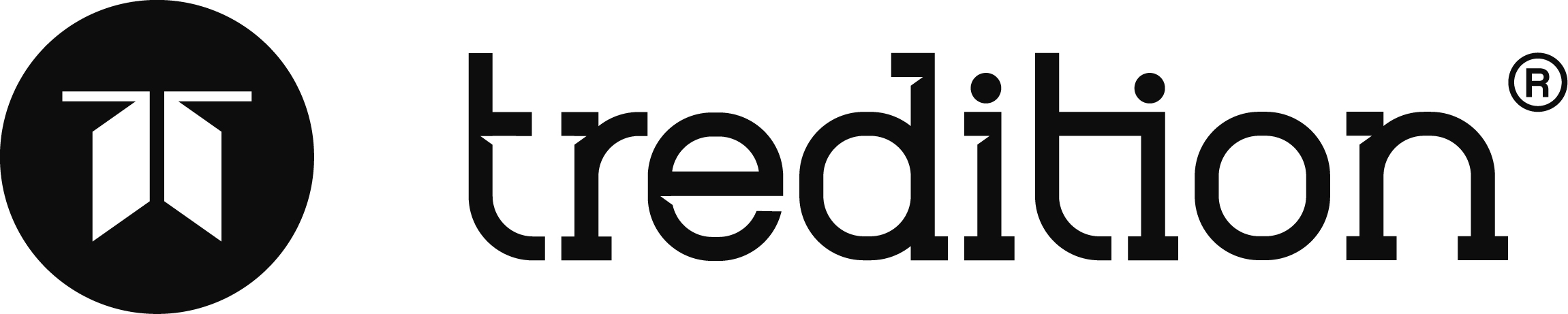 Pressekontakt:Frau Nadine Otto
presse@tredition.deDie tredition GmbH ist ein Hamburger Unternehmen, das Verlags- und Publikations-Dienstleistungen für Autoren, Verlage, Unternehmen und Self-Publishing-Dienstleister anbietet. Wir vertreiben für unsere Kunden Bücher in allen gedruckten und digitalen Ausgabeformaten über alle Verkaufskanäle weltweit (stationärer Buchhandel, Online-Stores) mit Einsatz von professionellem Buch- und Leser-Marketing. Wir sind darauf spezialisiert, durch das Optimieren von Auflagenmanagement, Vertrieb und Abrechnungswesen die Erträge für Verlage, Unternehmen und Autoren auf eigenes Risiko zu maximieren.